TRƯỜNG ĐẠI HỌC NHA TRANG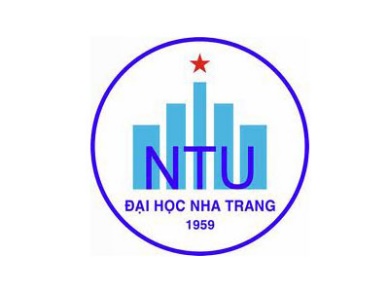 Khoa: Ngoại ngữBộ môn: Biên phiên dịchĐỀ CƯƠNG CHI TIẾT HỌC PHẦN1. Thông tin về học phần:Tên học phần:						Tiếng Việt: Văn học MỹTiếng Anh: American Literature			Mã học phần:	TRI324		Số tín chỉ: 2	Đào tạo trình độ: Đại học					Học phần tiên quyết: Nghe, Nói, Đọc Viết 		2. Thông tin về GV: Họ và tên: Trần Thị Thuý Quỳnh			Chức danh, học vị: Điện thoại: 0985557886				Email:	quynhttt@ntu.edu.vnĐịa chỉ NTU E-learning:				Địa chỉ Google Meet:Địa điểm tiếp SV: 3. Mô tả học phần: Học phần cung cấp cho sinh viên  một cách  khái quát về các khái niệm trong văn học (như: các yếu tố văn học; các thể loại văn học và các thủ pháp văn học) và nền văn học Mỹ thông qua các chủ đề như: các giai đoạn của văn học Mỹ; các phong trào của nền văn học Mỹ; các nhà văn tiêu biểu cùng với các tác phẩm nổi tiếng trong từng giai đoạn. Học phần cũng giúp sinh viên nâng cao kỹ năng ngôn ngữ, kỹ năng phân tích nhân vật, phân tích tác giả, tác phẩm.4. Mục tiêu: Sinh viên nâng cao trình độ Tiếng anh, có kiến thức nền tảng về văn học Mỹ, có kỹ năng tư duy phản biện, tư duy duy sáng tạo, là cơ sở để sinh viên đạt chuẩn đầu ra.5. Chuẩn đầu ra (CLOs): Sau khi học xong học phần, người học có thể: 	a) 	Nắm được nội dung môn học, cách thức kiểm tra đánh giá và phương pháp học	b)	Hiểu được các khái niệm cơ bản trong văn học	c)	Hiểu được các giai đoạn và các phong trào trong văn học Mỹ	d)	Hiểu và phân tích được một số tác phẩm điển hình của mỗi giai đoạn văn học Mỹ	e) 	Biết làm thơ theo phong cách Mỹ	g) 	Nâng cao được kỹ năng ngôn ngữ6. Đánh giá kết quả học tập: 7. Tài liệu dạy học: 8. Kế hoạch dạy học:	 9. Yêu cầu đối với người học:- Thường xuyên cập nhật và thực hiện đúng kế hoạch dạy học, kiểm tra, đánh giá theo Đề cương chi tiết học phần trên hệ thống NTU E-learning lớp học phần;- Thực hiện đầy đủ và trung thực các nhiệm vụ học tập, kiểm tra, đánh giá theo Đề cương chi tiết học phần và hướng dẫn của GV giảng dạy học phần;Ngày cập nhật: 03/09/2022	GIẢNG VIÊN	CHỦ NHIỆM HỌC PHẦN	(Ký và ghi họ tên)	(Ký và ghi họ tên)	Trần Thị Thúy Quỳnh (đã ký)	Trần Thị Thuý Quỳnh (đã ký)
TRƯỞNG BỘ MÔN(Ký và ghi họ tên)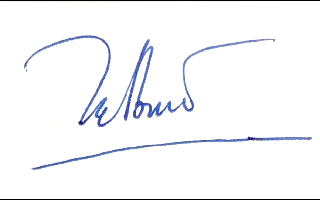 Hoàng Công BìnhTT.Hoạt động đánh giáHình thức/công cụ đánh giáNhằm đạt CLOsTrọng số (%)1Đánh giá quá trìnhCác bài quiz trên EL (15)Poster nhóm (15)Thuyết trình nhóm (15)Bài viết theo nhóm (15)602Thi giữa kỳKhông có 3Thi cuối kỳThi viết (TN + tự luận)40TT.Tên tác giảTên tài liệuNăm xuất bảnNhà xuất bảnĐịa chỉ khai thác tài liệuMục đích sử dụngMục đích sử dụngTT.Tên tác giảTên tài liệuNăm xuất bảnNhà xuất bảnĐịa chỉ khai thác tài liệuTài liệu chínhTham khảo1C.G.DraperGreat American Stories 12009x2American Literature Works2019ĐHNTx3Tuần Nội dungNhằm đạt CLOsPhương pháp dạy họcNhiệm vụ của người học1Giới thiệu học phần và phương pháp họcaThuyết giảng Ghi chép, đặt và trả lời câu hỏi2Các khái niệm trong văn học1. các thể loại văn học2. các yếu tố văn học3. các thủ pháp văn họcbThuyết giảngĐọc tài liệu trên ELThiết kế bài tập theo nhóm cho mục 1, 2 và 33Các giai đoạn và phong trào trong văn học MỹcThuyết giảng Nghe giảng, thiết kế Poster 4Tìm hiểu tác phẩm “The Confounding”d,gThuyết giảng Đọc tài liệu trên EL, thiết kế hoạt động, dịch tác phẩm ra TV5Tìm hiểu tác phẩm “The Confounding”d,gThuyết giảng Trình bày các hoạt động đã thiết kế           6Tìm hiểu tác phẩm “ The Tell Tale heart  ”d,gThuyết giảng Đọc tài liệu trên EL, thiết kế hoạt động7Tìm hiểu tác phẩm “ The Tell Tale heart  ”d,gThuyết giảng Trình bày các hoạt động đã thiết kế8Tìm hiểu tác phẩm “ The Gift of Magi  ”d,gThuyết giảng Đọc tài liệu trên EL, thiết kế hoạt động9Tìm hiểu tác phẩm “ The Gift of Magi  ”d,gThuyết giảng Trình bày các hoạt động đã thiết kế10Phân tích thơe,gThuyết giảng Thực hành làm thơ